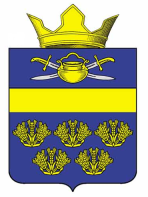 АДМИНИСТРАЦИЯВЕРХНЕКУРМОЯРСКОГО СЕЛЬСКОГО ПОСЕЛЕНИЯКОТЕЛЬНИКОВСКОГО МУНИЦИПАЛЬНОГО РАЙОНАВОЛГОГРАДСКОЙ ОБЛАСТИ                                                                                                                Приложение №1к постановлениюадминистрацииВерхнекурмоярского сельского поселенияКотельниковского муниципального районаВолгоградской областиОт 30.12.2020 № 65ПЕРЕЧЕНЬ Автомобильных дорог общего пользования местного значения, находящихся в муниципальной собственности Верхнекурмоярского сельского поселения Котельниковского муниципального района Волгоградской области                                                 ПОСТАНОВЛЕНИЕ от 30.12.2020г.                                                                                   № 65О присвоении идентификационных номеров автомобильным дорогам местного значения общего пользования Верхнекурмоярского сельского поселения Котельниковского муниципального района      В соответствии с Федеральным законом от 08.11.2007г. №257 – ФЗ «Об автомобильных дорогах и о дорожной деятельности в Российской Федерации», Федеральным законом от 06.10.2003г. №131-ФЗ «Об общих принципах организации местного самоуправления в Российской Федерации», Приказом Министерства транспорта РФ от 07.02.2007г. №16, администрация Верхнекурмоярского сельского поселения Котельниковского муниципального района Волгоградской области постановляет:    1. Присвоить автомобильным дорогам местного значения общего пользования Верхнекурмоярского сельского поселения идентификационные номера выявленным в результате проведения инвентаризации 29.12.2020г. (приложение №1)    2. Контроль за исполнением настоящего постановления оставляю за собой.     3. Постановление вступает в силу со дня его подписания.Глава Верхнекурмоярскогосельского поселения                                                              А.С. Мельников№ п/пНаименование населённого пункта и улицыИдентификационный номер Общая протяженность, км       Тип покрытия        Тип покрытия № п/пНаименование населённого пункта и улицыИдентификационный номер Общая протяженность, кмАсфальтобетон    Грунт1х. ВесёлыйОт ул. Молодежная, 4 до ул. Северная, 2118 224 804 ОП МП 0140,610-0,6102х. Весёлыйот ул. Тополёвая,7 до ул. Степная, 26 18 224 804 ОП МП 0150,790-0,7903х. Весёлыйот ул. Степная,36 до ул. Приморская,818 224 804 ОП МП 0161,020-1,0204х. Весёлыйот ул.Клубная,20 до водокачки18 224 804 ОП МП 0170,420-0,4205х. Весёлыйот пересечения ул. Восточная и ул. Специалистов до кладбища 18 224 804 ОП МП 0180,360-0,360ИТОГО 3,2003,200